21.04.2020    Chemia klasa 7c Drodzy Uczniowie!Pamiętajcie, że Wasza praca domowa  podlega ocenie i proszę przesyłać na mój ades e-mail  zaległe prace. 1. Proszę w zeszycie przedmiotowym zapisać temat lekcji:Temat 1: Rozpuszczalność substancji w wodzie – część druga.2. Pod tematem lekcji, proszę wykonać poniższe zadania:Zad. 1Rozpuszczalność azotanu (V) potasu w temperaturze 70°C wynosi 135 g. Ile gramów tej soli można rozpuścić w 300 g rozpuszczalnika w temperaturze 70°C?Zad. 2W temperaturze 80°C otrzymano nasycony roztwór siarczanu (VI) miedzi (II) (CuSO4). Co się stanie, jeżeli obniżymy temperaturę tego roztworu do 20°C?Zdjęcia rozwiązanych zadań, proszę przesłać na mój adres e-mail: adka367@interia.eu, najpóźniej do niedzieli (26.04.2020). 22.04.2020    Chemia klasa 7c 1. Proszę w zeszycie przedmiotowym zapisać temat lekcji:Temat 2: Stężenie procentowe roztworu – część pierwsza.2. Pod tematem lekcji, proszę sporządzić notatkę wg. poniższych punktów (na podstawie obrazków przedstawionych w dokumencie):Proszę napisać czym jest stężenie procentowe roztworu?Jak obliczyć stężenie procentowe roztworu? Proszę przeanalizować zadania przedstawione na trzeciej i czwartej stronie dokumentu i zapisać przykłady tych trzech zadań do zeszytu przedmiotowego.Uwaga! Zadania obliczeniowe dotyczące tematu stężenia procentowego roztworów możemy obliczać na dwa sposoby:A) Używając proporcji (na podstawie definicji).B) Wykorzystując wzory.Wzory nie zawsze pamiętamy, natomiast znając (rozumiejąc) definicję stężenia procentowego roztworu, za pomocą proporcji zawsze obliczymy zadanie. Dlatego też proponuję, byście wybrali, po przeanalizowaniu wszystkich przykładów, najbardziej dogodny dla siebie  sposób rozwiązywania tych zadań.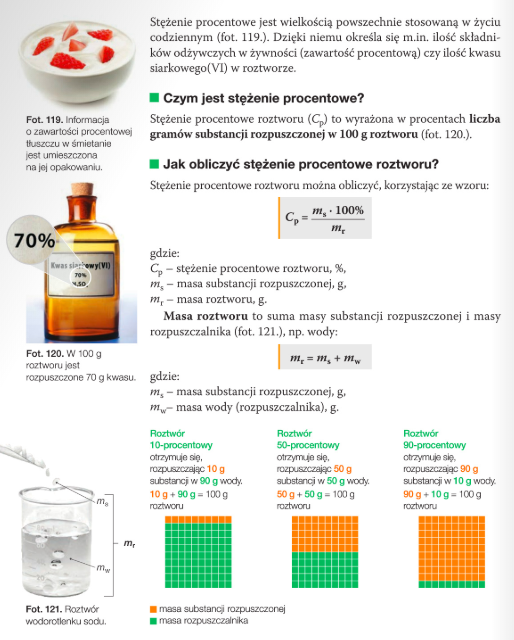 Przykład 1Oblicz stężenie procentowe roztworu o masie 500 g, w którym znajduje się 25 g substancji.Dane:mr = 500 g;ms = 25 g.Szukane:Cp = ?Sposób I – obliczanie metodą propocjiZ treści zadania wynika, że: 25 g substancji 500 g roztworu Aby obliczyć stężenie procentowe, pytamy, ile g substancji x  100 g roztworu, A zatem x =  x  = 5 g   Cp = 5%Sposób II – obliczanie na podstawie wzoruDo wzoru na stężenie procentowe podstawiamy dane:Cp =  ‧ 100%  Cp =  ‧ 100%  Cp = 5%Odp. Stężenie procentowe tego roztworu wynosi 5%.Przykład 2Oblicz, ile gramów substancji potrzeba do sporządzenia 150 g 10% roztworu.Dane:Cp = 10%;mr = 150 g.Szukane: ms = ?Sposób I – obliczanie metodą propocjiZ definicji roztwór 10% to roztwór, w którym 10 g substancji    A zatem (z treści zadania) wynika, że mamy obliczyć jaka masa substancji x  150 g roztworux = x = ms = 15 gSposób II – obliczanie na podstawie wzoru Aby obliczyć masę substancji, przekształcamy wzór na stężenie procentowe:Cp =  ‧ 100%  / ‧ mr    aby “pozbyć się” mianownikaCp ‧ mr = ms ‧ 100% / : 100%  i otrzymujemy        ms =  ‧ mr  Podstawiamy dane liczbowe: x = ms  = ms = 15 gOdp. Do sporządzenia tego roztworu potrzeba 15 g substancji.Teraz przeanalizujcie przykład jak obliczać stężenie procentowe roztworu o znanej masie substancji rozpuszczonej i rozpuszczalnika: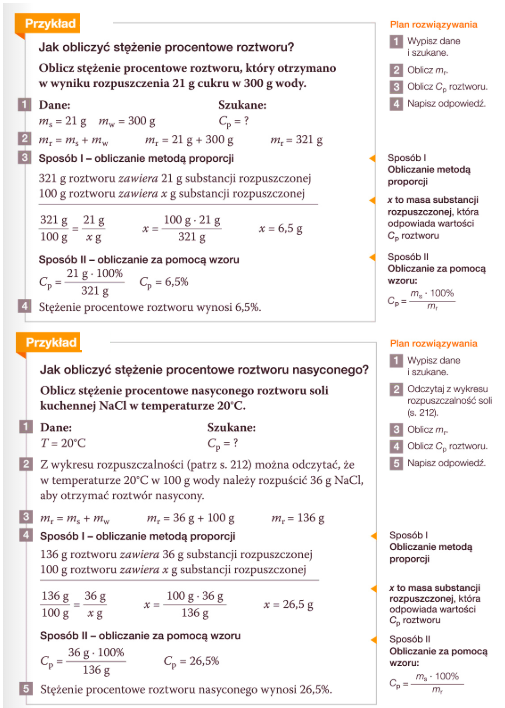 3. W ramach pracy domowej proszę jeszcze raz przeanalizować powyższe przykłady zadań i obejrzeć poniższy filmik. Proszę poważnie podejść do zadania, ponieważ w przyszłym tygodniu umiejętność rozwiązywania tych zadań przyda Wam się w praktyce.Link: https://www.youtube.com/watch?v=_tuNyXjJVPwSerdecznie Was pozdrawiam i życzę wytrwałości!